Joggers cause flowers.A Martian StoryA Martian comes to earth to do a study of People.  She notices that these People gather in “clumps” (that is Martian for towns and cities).  She notices that People sometimes run up and down the streets in these clumps – she calls the running People Joggers (what a coincidence).  She wonders why they do that since they don’t seem to be going anywhere in particular like the other People seem to be.  She notices that there are often flowers where these joggers and decides maybe that is it.  She sets up a data table like this.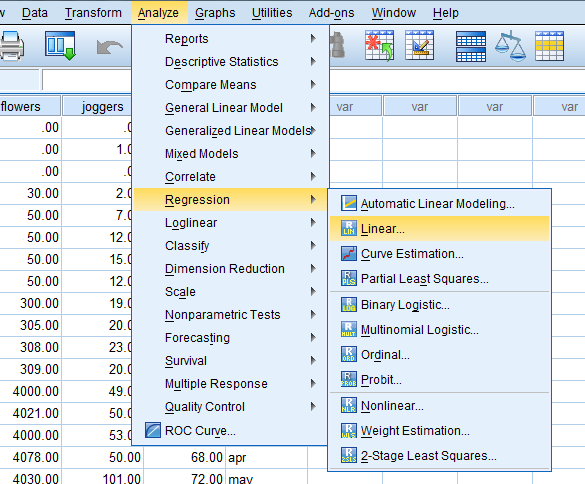 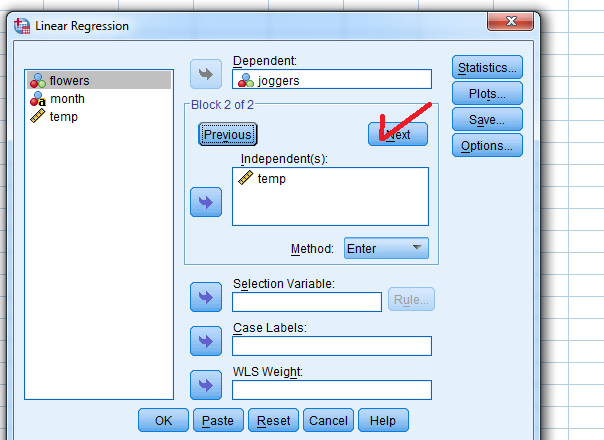 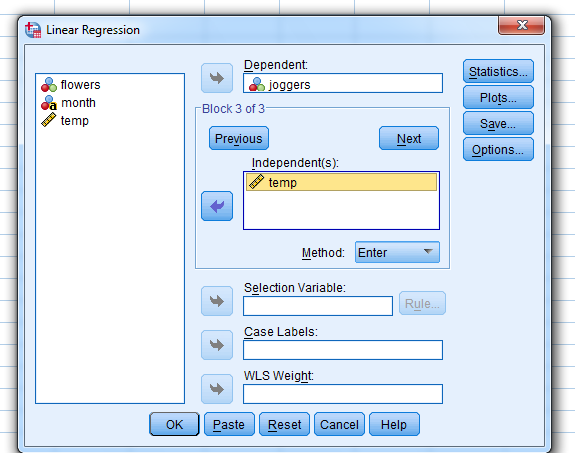 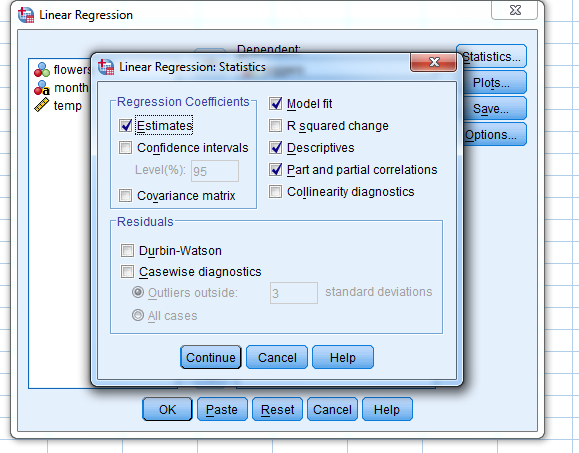 She finds a correlation of .82 accounting for 67% of the variance.  Takes these data and presents at the “Mars Research on the Activities of the Earth People.”   At the conference someone announces “You dummy it is probably the outside temperature that is causing both.  You should be banned from MRAEP.”  She goes back to Earth and collects additional data.The critic was right.  The outdoor temperature assessed by the part correlation (unique variance) of the outdoor temperature is .88 accounting for 77% of the variance.  However, the part correlations indicate that when they are entered together the temperature  part correlation is .36 (accounting for 13% of the variance and the part correlation for flowers is still significant at .16 and accounting for 3% of the variacne.  So the flowers still have potential effect.  However, she thinks that there might be other influences.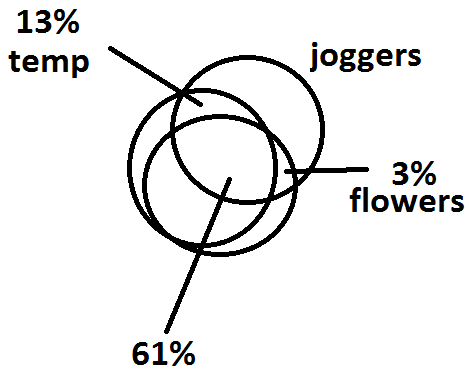 But Wait!  Maybe joggers cause flowers.We changed the flowers to the dependent variableOnly the part correlations are of interest here.  Total variance accounted for by both variables is72% (multiple correlation is .85. In this instance we see that both temperature and joggers cause more flowers.  However, to get at the real cause we probably need more data in both cases.  It is probably sunlight that causes both the temperature and the flowers.  However, the flowers were probably planted by some other person (not joggers – but maybe).  Further, the planter probably planted the flowers for himself/herself to enjoy but also for other people to enjoy and here we have joggers.  Temp part correlation is .22 (5%) and joggers is .20 (4%).  It is probably reciprocal, flowers cause jobbers and joggers cause flowers.  Fake interviews show that: the people who planed the flowers (mediating variables) said that they planted the flowers so that other people would enjoy them (we are going to assume that joggers are people).  Joggers said that they come because of the great scenery. 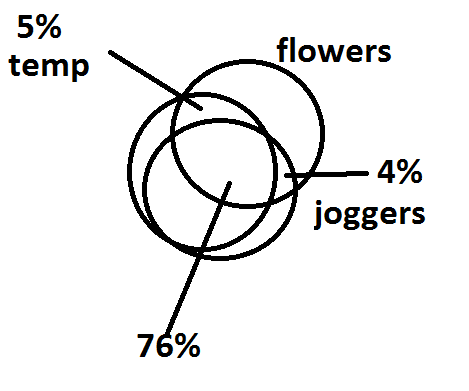 number flowersnumber joggersTemperatureMonth001jan014jan006jan30219jan50721feb501220feb501526feb501224feb3001942mar3052045mar3082347mar3092045mar40004965apr40215066apr40005367apr40785068apr403010172may400010873may401615670may400010472may450019993jun454520094jun450022392jun459920096jun400424594jul400020790jul404320090jul400020393jul350015086aug350015086aug350015086aug356715086aug203010084sep203210683sep202310082sep200010283sep150010076oct15009976oct150010076oct15438976oct4025053nov4605551nov4005049nov4005446nov3003153dec3002540dec3042328dec3002534decREGRESSIONREGRESSION  /DESCRIPTIVES MEAN STDDEV CORR SIG N  /DESCRIPTIVES MEAN STDDEV CORR SIG N  /DESCRIPTIVES MEAN STDDEV CORR SIG N  /DESCRIPTIVES MEAN STDDEV CORR SIG N  /DESCRIPTIVES MEAN STDDEV CORR SIG N  /MISSING LISTWISE  /MISSING LISTWISE  /MISSING LISTWISE  /STATISTICS COEFF OUTS R ANOVA ZPP  /STATISTICS COEFF OUTS R ANOVA ZPP  /STATISTICS COEFF OUTS R ANOVA ZPP  /STATISTICS COEFF OUTS R ANOVA ZPP  /STATISTICS COEFF OUTS R ANOVA ZPP  /CRITERIA=PIN(.05) POUT(.10)  /CRITERIA=PIN(.05) POUT(.10)  /CRITERIA=PIN(.05) POUT(.10)  /CRITERIA=PIN(.05) POUT(.10)  /NOORIGIN  /NOORIGIN  /DEPENDENT joggers  /DEPENDENT joggers  /DEPENDENT joggers  /METHOD=ENTER flowers  /METHOD=ENTER flowers  /METHOD=ENTER flowers  /METHOD=ENTER temp.  /METHOD=ENTER temp.  /METHOD=ENTER temp.RegressionRegression[DataSet2] Q:\RDDA\FALL2014\joggers.sav[DataSet2] Q:\RDDA\FALL2014\joggers.sav[DataSet2] Q:\RDDA\FALL2014\joggers.sav[DataSet2] Q:\RDDA\FALL2014\joggers.sav[DataSet2] Q:\RDDA\FALL2014\joggers.savDescriptive StatisticsDescriptive StatisticsDescriptive StatisticsDescriptive StatisticsMeanStd. DeviationNjoggers87.250071.5388648flowers2059.3542#########48temp61.020827.4687448CorrelationsCorrelationsCorrelationsCorrelationsCorrelationsjoggersflowerstempPearson Correlationjoggers1.000.818.880Pearson Correlationflowers.8181.000.824Pearson Correlationtemp.880.8241.000Sig. (1-tailed)joggers..000.000Sig. (1-tailed)flowers.000..000Sig. (1-tailed)temp.000.000.Njoggers484848Nflowers484848Ntemp484848Model SummaryModel SummaryModel SummaryModel SummaryModel SummaryModelRR SquareAdjusted R SquareStd. Error of the Estimate1.818a.670.66241.563882.895b.801.79232.59461a. Predictors: (Constant), flowers
b. Predictors: (Constant), flowers, tempa. Predictors: (Constant), flowers
b. Predictors: (Constant), flowers, tempa. Predictors: (Constant), flowers
b. Predictors: (Constant), flowers, tempa. Predictors: (Constant), flowers
b. Predictors: (Constant), flowers, tempa. Predictors: (Constant), flowers
b. Predictors: (Constant), flowers, tempCoefficientsaCoefficientsaCoefficientsaCoefficientsaCoefficientsaCoefficientsaCoefficientsaCoefficientsaCoefficientsaCoefficientsaModelModelUnstandardized CoefficientsUnstandardized CoefficientsStandardized CoefficientstSig.CorrelationsCorrelationsCorrelationsModelModelBStd. ErrorBetatSig.Zero-orderPartialPart1(Constant)19.4679.2342.108.0401flowers.033.003.8189.656.000.818.818.8182(Constant)-38.62312.872-3.001.0042flowers.012.005.2902.470.017.818.345.1642temp1.669.306.6415.459.000.880.631.363a. Dependent Variable: joggersa. Dependent Variable: joggersa. Dependent Variable: joggersa. Dependent Variable: joggersa. Dependent Variable: joggersa. Dependent Variable: joggersa. Dependent Variable: joggersa. Dependent Variable: joggersa. Dependent Variable: joggersa. Dependent Variable: joggersModel SummaryModel SummaryModel SummaryModel SummaryModel SummaryModelRR SquareAdjusted R SquareStd. Error of the Estimate1.818a.670.6621033.342012.847b.718.705965.54117ModelModelUnstandardized CoefficientsUnstandardized CoefficientsStandardized CoefficientstSig.CorrelationsCorrelationsCorrelationsModelModelBStd. ErrorBetatSig.Zero-orderPartialPart1(Constant)284.311236.7271.201.2361joggers20.3442.107.8189.656.000.818.818.8182(Constant)-659.500405.964-1.625.1112joggers10.2344.144.4122.470.017.818.345.1962temp29.92310.792.4622.773.008.824.382.220a. Dependent Variable: flowersa. Dependent Variable: flowersa. Dependent Variable: flowersa. Dependent Variable: flowersa. Dependent Variable: flowersa. Dependent Variable: flowersa. Dependent Variable: flowersa. Dependent Variable: flowersa. Dependent Variable: flowersa. Dependent Variable: flowers